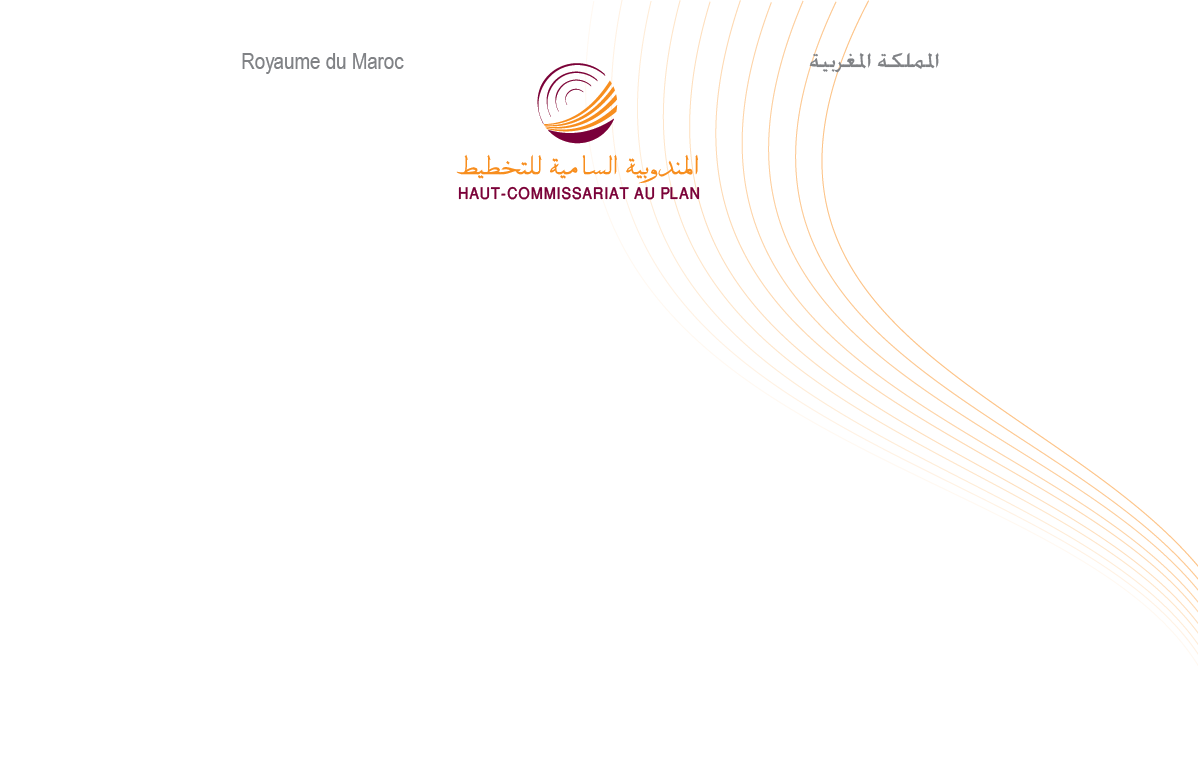 Note d’information sur la situation économiquedu quatrième trimestre 2012Le taux de croissance économique a été de 2% au quatrième trimestre 2012. Ainsi, le taux de croissance de l’ensemble de cette année aurait été de 2,4% rejoignant exactement le taux prévu par le HCP en juin 2012. L’arrêté des comptes nationaux du quatrième trimestre 2012 montre que l’économie nationale continue d’évoluer à un rythme de croissance à la baisse. Les activités non agricoles ont évolué moins vigoureusement durant ce trimestre et le secteur agricole maintient sa tendance à la baisse. Ainsi, le Produit Intérieur Brut (PIB), corrigé des variations saisonnières (cvs), a affiché un accroissement de 2% en volume au lieu de 4,9% le même trimestre de l’année 2011. En terme nominal, il a marqué une  hausse  de 3,2%, soit une augmentation du niveau général des prix (prix implicite du PIB) de 1,2% en glissement annuel. Dans ce contexte,  la valeur ajoutée du secteur  agricole a reculé de 9%  (au lieu d’une hausse de 4,3% au quatrième trimestre 2011). Pour sa part, le PIB non agricole s’est accru  de 3,7% (au lieu de 5%) en dépit du recul des activités du bâtiment et travaux publics de 5,7% au lieu d’une hausse de 7% et de celles de l’industrie d’extraction de 2,8% (au lieu d’une hausse de 8,2%).  Les autres activités non agricoles ont enregistré des croissances positives et ce, malgré le ralentissement de quelques secteurs par rapport au même trimestre de l’année 2011: Les hôtels et restaurants de 5,6% au lieu d’une baisse de 7% ;Les services rendus aux ménages et aux entreprises de 4,7% au lieu de 4,4% ;Les services financiers et assurances de 3,3% au lieu de 9,9% ;Le commerce de 1,6% au lieu de 4,9% ; Les transports de 3,5% au lieu de 3,9% ; Les postes et télécommunications de 19,6% au lieu de 23% ;L’électricité et eau de 1,7% au lieu de 12,8% ; Les industries de transformation de 0,7% au lieu de 4%.Au niveau de la demande intérieure, les dépenses de consommation finale des ménages se sont  accrues  de 2% au quatrième trimestre 2012 au lieu de  8% le même trimestre de l’année précédente. Leur contribution à la croissance est de 1,2 point au lieu de 4,5 points. La consommation finale des administrations publiques a affiché une hausse de 6,9%  au lieu de 4,7% et a contribué  pour 1,1 point à la croissance. De son côté, l’investissement (formation brute de capital fixe et variations de stocks) a enregistré une baisse de 0,7% au lieu d’une hausse de 3,7%.S’agissant des échanges extérieurs de biens et services, ils se sont légèrement améliorés puisqu’ils ont contribué positivement pour 0,5 point  à la croissance économique après une contribution négative de 0,2 point le quatrième trimestre de l’année 2011. Ainsi, Les exportations ont augmenté de 2,2% après une baisse de 6,2% et les importations  ont affiché une hausse de 0,6% après une diminution de 4,9%.Durant ce trimestre, le revenu national brut disponible (RNBD) n’a progressé que de 1,7% au lieu de 5,6% le même trimestre de l’année précédente. Cette évolution trouve son origine dans le recul de 7,9% des transferts courants nets reçus du reste de monde au lieu d’une augmentation de 8,6% (avec une baisse des transferts des Marocains Résidant à l’Étranger de 4,8% au lieu d’une hausse de 6,3%).Concernant l’année 2012, le taux de croissance économique aurait été de 2,4%, soit le même niveau prévu par le HCP en juin 2012.Ci-joint les tableaux présentant les résultats des comptes nationaux du quatrième trimestre 2012 :